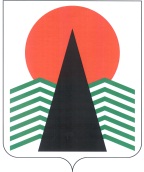 АДМИНИСТРАЦИЯ  НЕФТЕЮГАНСКОГО  РАЙОНАпостановлениег.НефтеюганскО внесении изменений в постановление администрации 
Нефтеюганского района от 28.07.2015 № 1461-па-нпаВ соответствии с Федеральным законом от 27.07.2010 № 210-ФЗ 
«Об организации предоставления государственных и муниципальных услуг», 
статьёй 38 Устава муниципального образования Нефтеюганский район, постановлениями администрации Нефтеюганского района от 06.02.2013 № 242-па 
«О разработке и утверждении административных регламентов предоставления муниципальных услуг», от 25.03.2013 № 952-па «Об утверждении реестра муниципальных услуг муниципального образования Нефтеюганский район»  
п о с т а н о в л я ю:Внести изменения в постановление администрации Нефтеюганского района от 28.07.2015 № 1461-па-нпа «Об утверждении административного регламента предоставления муниципальной услуги «Предоставление жилых помещений муниципального специализированного жилищного фонда Нефтеюганского района 
по договорам найма», изложив приложение в редакции согласно приложению 
к настоящему постановлению.Настоящее постановление подлежит официальному опубликованию в газете «Югорское обозрение» и размещению на официальном сайте органов местного самоуправления Нефтеюганского района.Настоящее постановление вступает в силу после официального опубликования.Контроль за выполнением постановления возложить на директора 
департамента имущественных отношений - заместителя главы администрации Нефтеюганского района Ю.Ю.Копыльца.Глава администрации района      				Г.В.ЛапковскаяПриложениек постановлению администрацииНефтеюганского районаот 29.08.2016 № 1316-па-нпаАДМИНИСТРАТИВНЫЙ РЕГЛАМЕНТ ПРЕДОСТАВЛЕНИЯ МУНИЦИПАЛЬНОЙ УСЛУГИ «ПРЕДОСТАВЛЕНИЕ ЖИЛЫХ ПОМЕЩЕНИЙ МУНИЦИПАЛЬНОГО СПЕЦИАЛИЗИРОВАННОГО ЖИЛИЩНОГО ФОНДА НЕФТЕЮГАНСКОГО РАЙОНА ПО ДОГОВОРАМ НАЙМА» I. Общие положенияПредмет регулирования административного регламентаАдминистративный регламент предоставления муниципальной услуги «Предоставление жилых помещений муниципального жилищного фонда коммерческого использования» (далее – Административный регламент, муниципальная услуга) устанавливает сроки и последовательность административных процедур и административных действий администрации Нефтеюганского района (далее - уполномоченный орган), а также порядок его взаимодействия с заявителями при предоставлении муниципальной услуги.Круг заявителейЗаявителями на предоставления муниципальной услуги являются:  Граждане Российской Федерации, осуществляющим трудовую деятельность в муниципальных учреждениях Нефтеюганского района, необеспеченным жилыми помещениями в соответствии с действующим законодательством Российской Федерации в соответствующем населенном пункте на территории муниципального образования Нефтеюганский район;Иностранные граждане, осуществляющие трудовую деятельность 
в муниципальных учреждениях Нефтеюганского района, имеющих свидетельство 
«О предоставлении временного убежища», либо имеющих разрешение на временное проживание.Жилые помещения маневренного жилищного фонда предоставляются:гражданам в связи с капитальным ремонтом или реконструкцией дома, 
в котором находятся жилые помещения, занимаемые ими по договорам социального найма;гражданам, утратившим жилые помещения в результате обращения взыскания на эти жилые помещения, которые были приобретены за счёт кредита банка или иной кредитной организации, либо средств целевого займа, предоставленного юридическим лицом на приобретение жилого помещения, 
и заложены в обеспечение возврата кредита или целевого займа, если на момент обращения взыскания такие жилые помещения являются для них единственными;гражданам, у которых единственные жилые помещения стали 
непригодными для проживания в результате чрезвычайных обстоятельств;иным гражданам в случаях, предусмотренных законодательством Российской Федерации.Специализированные жилые помещения предоставляются гражданам:детям-сиротам и детям, оставшимся без попечения родителей;лицам из числа детей-сирот и детей, оставшихся без попечения родителей.За предоставлением муниципальной услуги от имени заявителей вправе обратиться их законные представители, действующие в силу закона, или доверенности, оформленной в соответствии с законодательством Российской Федерации.Требования к порядку информирования о правилах предоставления муниципальной услугиИнформация о месте нахождения, справочных телефонах, графике работы, адресах электронной почты Уполномоченного органа и его структурных подразделений, участвующих в предоставлении муниципальной услуги:местонахождение администрации Нефтеюганского района и его структурных подразделений, участвующих в предоставлении муниципальной услуги: Ханты-Мансийский автономный округ - Югра, г.Нефтеюганск, 3 мкр., дом 21;местонахождение структурных подразделений администрации Нефтеюганского района, осуществляющих непосредственное предоставление муниципальной услуги – департамент имущественных отношений Нефтеюганского района (далее -Департамент):1 этаж, 104 кабинет, отдел по реализации жилищных программ Департамента имущественных программ;1 этаж, 110 кабинет, Комитет жилищной политики Департамента5 этаж, 511 кабинет, отдел правовой и организационной работы Департамента приемная: 5 этаж, 513 кабинет, тел. факс 8(3463)250-128;телефоны для справок: 8(3463)250-168, отдел по реализации жилищных программ Департамента;т/ф 8(3463)256-851, Комитет жилищной политики Департамента адрес электронной почты Департамента: E-mail:dio@admoil.ru: http://www.admoil.ru;адреса электронной почты должностных лиц:комитет жилищной политики: magaav@admoil.ru;график работы: рабочие дни:понедельник-четверг: с 08:30 по 17:30 перерыв на обед с 13:00 по 14:00пятница: с 08:30 по 12:30нерабочие дни:субботавоскресенье.Способы   получения   информации  о  месте   нахождения, справочных     телефонах,  графике  работы  муниципального    учреждения «Многофункциональный центр предоставления государственных и муниципальных услуг» (далее – МФЦ):           МФЦ находится по адресу: 628300, Ханты-Мансийский автономный округ-Югра, г.Нефтеюганск, ул. Сургутская, 3 помещение 2;           телефон для справок: (3463) 276709;           график работы:           понедельник – пятница: 08.00 - 20.00 часов,           суббота: 08.00 - 18.00 часов,           воскресенье: нерабочий день;           график приема заявителей с документами, необходимыми для предоставления муниципальной услуги:            понедельник – четверг: 08.00 - 20.00 часов,           пятница: 10.00 - 20.00 часов,           суббота: 08.00 - 18.00 часов;           адрес электронной почты: mfc@mfcnr86.ru;           адрес официального сайта: www.mfc.admhmao.ru           Территориально обособленное структурное подразделение (далее - ТОСП)  гп. Пойковский  находится  по  адресу:  628331,  Ханты - Мансийский автономный округ - Югра, пгт. Пойковский, микрорайон 4, дом 5;           телефон для справок: (3463) 211336;           график работы:           понедельник – пятница: 08.00 - 20.00 часов,           суббота: 08.00 - 18.00 часов,           воскресенье: нерабочий день;           график приема заявителей с документами, необходимыми для предоставления муниципальной услуги:            понедельник – четверг: 08.00 - 20.00 часов,           пятница: 10.00 - 20.00 часов,           суббота: 08.00 - 18.00 часов.           ТОСП сп.Салым находится по адресу:628327, Ханты-Мансийский автономный округ-Югра, п.Салым, ул. 45 лет Победы, дом 21, помещение 1Б;           телефон для справок: (3463) 276709;           график работы:           понедельник - четверг: 08.00 - 20.00 часов,           пятница: 08.00 - 20.00 часов,суббота: 08.00 – 18.00 часов,воскресенье: нерабочий день;           график приема заявителей с документами, необходимыми для предоставления муниципальной услуги: понедельник – четверг: 08.00 - 20.00 часов,пятница: 10.00 - 20.00 часов,суббота: 08.00 – 18.00 часов,воскресенье: нерабочий день.           ТОСП  сп. Куть - Ях  находится  по  адресу:  628335,  Ханты  – Мансийский  автономный округ - Югра, п. Куть - Ях, ул. Молодёжная, дом 17;           телефон для справок: (3463) 276709;           график работы:           понедельник: 10.00 - 16.00 часов.           вторник: 10.00 - 16.00 часов.           ТОСП сп. Сентябрьский находится  по  адресу: 628330,  Ханты - Мансийский автономный  округ - Югра,   п. Сентябрьский,  ул. КС-5  территория,  дом 66 «а», комната №9;           телефон для справок: (3463) 276709;           график работы:           среда: 10.00 - 16.00 часов.           четверг: 10.00 - 16.00 часов.           ТОСП сп. Усть - Юган находится  по  адресу:  628325, Ханты - Мансийский автономный округ - Югра, п. Юганская Обь, ул. Криворожская, дом  6 «а»;           телефон для справок: (3463) 276709;           график работы:           среда: 10.00 - 18.00 часов.           ТОСП  сп. Каркатеевы  находится  по  адресу:  628323, Ханты - Мансийский автономный округ - Югра, п. Каркатеевы,  ул. Центральная, строение 17;           телефон для справок: (3463) 276709;           график работы:           четверг: 09.00 - 18.00 часов.           ТОСП   сп. Сингапай  находится  по  адресу:  628322,  Ханты  -  Мансийский автономный округ - Югра, с. Чеускино, ул. Центральная, дом 8;           телефон для справок: (3463) 276709;           график работы:           понедельник: 09.00 - 16.00 часов,           пятница: 09.00 - 18.00 часов.           Для  подачи  документов  заявителям  необходимо  обратиться по месту нахождения МФЦ.Адрес официального сайта: Единый портал Многофункциональных центров предоставления государственных и муниципальных услуг: http://mfc.admhmao.ru.Способы получения информации о месте нахождения, справочных телефонах, графике работы адресе официального сайта государственных органов власти и организаций, обращение в которые необходимо для получения муниципальной услуги: Сведения, указанные в пунктах 3 – 4 административного регламента, размещаются на информационных стендах в месте предоставления муниципальной услуги и в информационно-телекоммуникационной сети Интернет:на официальном сайте органов местного самоуправления Нефтеюганского района www.admoil.ru  (далее – официальный сайт);в федеральной государственной системе «Единый портал государственных и муниципальных услуг (функций)» (далее – Единый портал) www/gosuslugi.ru;в региональной информационной системе Ханты-Мансийского автономного округа - Югры «Портал государственных и муниципальных услуг (функций) Ханты-Мансийского автономного округа-Югры» (далее – Региональный портал) http://86.gosuslugi.ru.Информирование заявителей по вопросам предоставления муниципальной услуги, в том числе о ходе предоставления муниципальной услуги, осуществляется в следующих формах (по выбору заявителя):устной (при личном общении заявителя и/или по телефону);письменной (при письменном обращении заявителя по почте, электронной почте, факсу);путём публичного информирования.Информация о муниципальной услуге также размещается в форме информационных (текстовых) материалов на информационных стендах в местах предоставления муниципальной услуги.В случае устного обращения (лично или по телефону) заявителя (его представителя) специалист Департамента, ответственный за предоставление муниципальной услуги (далее – специалист Департамента), либо специалист МФЦ осуществляют устное информирование (соответственно лично или по телефону) обратившегося за информацией заявителя. Устное информирование осуществляется 
в соответствии с графиком работы Департамента, графиком работы МФЦ, указанным в пунктах 3, 4 Административного регламента, продолжительностью не более 
15 минут.Ответ на телефонный звонок начинается с информации о наименовании органа, в который обратился заявитель, фамилии, имени, отчестве (при наличии) и должности специалиста Департамента, либо специалиста МФЦ, принявшего телефонный звонок.При общении с заявителями (по телефону или лично) специалист Департамента, ответственный за предоставление муниципальной услуги, либо специалист МФЦ должны корректно и внимательно относиться к гражданам, не унижая их чести и достоинства. Устное информирование о порядке предоставления муниципальной услуги должно проводиться с использованием официально-делового стиля речи.При невозможности специалиста Департамента или специалиста МФЦ, принявшего звонок, самостоятельно ответить на поставленный вопрос телефонный звонок должен быть переадресован (переведен) на другое должностное лицо или же обратившемуся лицу должен быть сообщен телефонный номер, по которому можно будет получить необходимую информацию. Если для подготовки ответа требуется продолжительное время, специалист Департамента или специалист МФЦ, осуществляющий устное информирование, может предложить заявителю направить в Департамент письменное обращение о предоставлении ему письменного ответа либо назначить другое удобное для заявителя время для устного информирования. Информирование заявителей о порядке предоставления муниципальной услуги в МФЦ, а также по иным вопросам, связанным с предоставлением муниципальной услуги, осуществляется МФЦ в соответствии с заключенным соглашением и регламентом работы МФЦ.На стенде в местах предоставления муниципальной услуги 
и в информационно-телекоммуникационной сети «Интернет» размещается следующая информация:извлечения из законодательных и иных нормативных правовых актов Российской Федерации, в том числе муниципальных правовых актов, содержащих нормы, регулирующие деятельность по предоставлению муниципальной услуги;место нахождения, график работы, справочные телефоны, адреса электронной почты Департамента, а также МФЦ;сведения о способах получения информации о месте нахождения и графиках работы МФЦ;о процедуре получения информации заявителями по вопросам предоставления муниципальной услуги, сведений о ходе предоставления муниципальной услуги;бланки заявления о предоставлении муниципальной услуги и образец его заполнения;исчерпывающий перечень документов, необходимых для предоставления муниципальной услуги;основания для отказа в предоставлении муниципальной услуги;блок-схема предоставления муниципальной услуги;текст административного регламента с приложениями (извлечения - на информационном стенде; полная версия размещается в информационно-телекоммуникационной сети «Интернет», либо полный текст административного регламента можно получить, обратившись к специалисту Департамента либо 
к специалисту МФЦ).Информирование о порядке и ходе предоставления муниципальной услуги и консультирование по вопросам ее предоставления осуществляется бесплатно.В случае внесения изменений в порядок предоставления муниципальной услуги управление информационных технологий и административного реформирования администрации Нефтеюганского района, в срок, не превышающий 
5 рабочих дней со дня вступления в силу таких изменений, обеспечивает размещение информации в информационно-телекоммуникационной сети «Интернет», 
а специалист Департамента на информационном стенде, находящемся в месте предоставления муниципальной услуги.II. Стандарт предоставления муниципальной услугиНаименование муниципальной услугиПредоставление жилых помещений муниципального специализированного жилищного фонда Нефтеюганского района по договорам найма.Наименование органа местного самоуправления автономного округа, предоставляющего муниципальную услугу, его структурных подразделений, участвующих в предоставлении муниципальной услугиОрганом, предоставляющим муниципальную услугу, является администрация Нефтеюганского района.Структурное подразделение администрации Нефтеюганского района участвующее в предоставлении муниципальной услуги – Департамент имущественных отношений Нефтеюганского района.За получением муниципальной услуги заявитель вправе обратиться в МФЦ.При предоставлении муниципальной услуги уполномоченный орган осуществляет межведомственное информационное взаимодействие с:Управлением ФМС;Управлением Росреестра;кадастровой палатой;органами опеки и попечительства.В соответствии с требованиями пункта 3 части 1 статьи 7 Федерального закона от 27.07.2010 № 210-ФЗ «Об организации предоставления государственных
 и муниципальных услуг» (далее  – Федеральный закон от 27.07.2010 № 210-ФЗ) запрещается требовать от заявителя осуществления действий, в том числе согласований, необходимых для получения муниципальной услуги и связанных 
с обращением в иные государственные органы, органы местного самоуправления, организации, подведомственные органам местного самоуправления организации 
за исключением получения услуг и получения документов и информации, предоставляемых в результате предоставления таких услуг, включенных в перечень услуг, которые являются необходимыми и обязательными для предоставления муниципальных услуг, утвержденный решением Думы Нефтеюганского района 
от 27.06.2012 № 236 «Об утверждении Порядка управления и распоряжения жилищным фондом, находящимся в собственности муниципального образования Нефтеюганский район» (газета «Югорское обозрение» 05.07.2012 № 29, «Народная власть» 05.07.2012 № 26);Результат предоставления муниципальной услугиКонечным результатом предоставления муниципальной услуги является выдача (направление) заявителю:заключение договора найма специализированного жилого помещения 
на основании постановления  администрации Нефтеюганского района 
о предоставлении жилого помещения специализированного (служебного) жилищного фонда по договору найма служебного жилого помещения, передача жилого помещения по акту приема-передачи;решение жилищной комиссии при администрации Нефтеюганского района  
об отказе заявителю в предоставлении жилого помещения специализированного (служебного) жилищного фонда.Срок предоставления муниципальной услугиОбщий срок предоставления муниципальной услуги составляет не более 
30 рабочих дней со дня регистрации в Департаменте заявления о предоставлении муниципальной услуги, с приложением необходимых документов в Департамент. В случае обращения заявителя за получением муниципальной услуги в МФЦ срок предоставления муниципальной услуги исчисляется со дня регистрации заявления о предоставлении муниципальной услуги заявителя в Департаменте.Срок выдачи (направления) результата предоставления муниципальной услуги составляет не более 30 рабочих со дня регистрации документов, являющихся результатом предоставления муниципальной услуги. В общий срок предоставления муниципальной услуги входит срок направления межведомственных запросов и получения на них ответов.Правовые основания для предоставления муниципальной услугиПредоставление муниципальной услуги осуществляется в соответствии 
со следующими нормативными правовыми актами:Конституцией Российской Федерации от 12.12.1993 («Собрание законодательства РФ», 03.03.2014, № 9, ст. 85, официальной интернет-портал правовой информации http://www.pravo.gov.ru, 26.02.2014);Жилищным кодексом Российской Федерации от 29.12.2004 № 188-ФЗ («Собрание законодательства РФ», 03.01.2005, № 1 (часть 1), ст. 14, «Российская газета», № 1, 12.01.2005, «Парламентская газета», № 7-8, 15.01.2005).Федеральным законом от 06.10.2003  №  131-ФЗ «Об общих принципах организации местного самоуправления в Российской Федерации» («Собрание законодательства РФ», 06.10.2003, № 40, ст. 3822; «Парламентская газета», № 186, 08.10.2003; «Российская газета», № 202, 08.10.2003; http://www.pravo.gov.ru);Федеральным законом Российской Федерации от 27.07.2006 № 149-ФЗ 
«Об информации, информационных технологиях и о защите информации» («Российская газета», № 165, 29.07.2006, «Собрание законодательства РФ», 31.07.2006, № 31 (1 ч.), ст. 3448, «Парламентская газета», № 126-127, 03.08.2006);Федеральным законом от 27.07.2006 № 152-ФЗ «О персональных данных» «Российская газета», № 165, 29.07.2006, «Собрание законодательства РФ», 31.07.2006, № 31 (1 ч.), ст. 3451, «Парламентская газета», № 126-127, 03.08.2006);Федеральным законом от 09.02.2009 № 8-ФЗ «Об обеспечении доступа к информации о деятельности государственных органов и органов местного самоуправления» («Собрание законодательства РФ», 16.02.2009, № 7, ст. 776; «Парламентская газета», № 8, 13-19.02.2009; «Российская газета», № 25, 13.02.2009);Федеральным законом от 27.07.2010 № 210-ФЗ «Об организации предоставления государственных и муниципальных услуг» («Собрание законодательства РФ», 02.08.2010, № 31, ст. 4179; «Российская газета», № 168, 30.07.2010; http://www.pravo.gov.ru); Федеральным  законом  от 02.05.2006 № 59-ФЗ  «О порядке рассмотрения обращений граждан Российской Федерации»;Федеральным законом от 06.04.2011 № 63-ФЗ (ред. от 30.12.2015) 
«Об электронной подписи»;Федеральным Законом от 24.11.1995 № 181-ФЗ «О социальной защите инвалидов в Российской Федерации (первоначальный текст документа опубликован 
в издании «Российская Газета», № 234, 02.12.1995);постановлением Правительства Российской Федерации от 26.03.2016 № 236 
«О требованиях к предоставлению в электронной форме государственных 
и муниципальных услуг»;постановлением Правительства Российской Федерации от 25.06.2012 № 634 
«О видах электронной подписи, использование которых допускается при обращении за получением государственных и муниципальных услуг»;постановлением Правительства Российской Федерации от 25.01.2013 № 33  
«Об использовании простой электронной подписи при оказании государственных 
и муниципальных услуг»; постановлением Правительства Российской Федерации от 07.07.2011 № 553  
«О порядке оформления и предоставления государственных и (или) муниципальных услуг, в форме электронных документов» (Собрание законодательства Российской Федерации, 18.07.2011, №29, статья 4479); постановлением Правительства Российской Федерации от 25.08.2012 № 852  «Об утверждении Правил использования усиленной квалифицированной электронной подписи при обращении за получением государственных и муниципальных услуг 
и о внесении изменения в Правила разработки и утверждения административных регламентов предоставления государственных услуг» (Российская газета», №200, 31.08.2012);Законом Ханты-Мансийского автономного округа - Югры от 11.06.2010 
№ 102-оз «Об административных правонарушениях» («Собрание законодательства Ханты-Мансийского автономного округа - Югры», 01.06.2010, № 6 (часть 1), ст.461, «Новости Югры» № 107, 13.07.2010)»;Уставом муниципального образования Нефтеюганский район, утвержденным решением Думы Нефтеюганского района от 16.06.2005 № 616 (газета «Югорское обозрение» 01.09.2005 № 35, приложение «Народная власть» № 18);решением Думы Нефтеюганского района от 27.06.2012 № 236 
«Об утверждении Порядка управления и распоряжения жилищным 
фондом, находящимся в собственности муниципального образования Нефтеюганский район» (газета «Югорское обозрение» 05.07.2012 № 29, «Народная власть» 05.07.2012 №26);Положением о департаменте имущественных отношений Нефтеюганского района, утвержденным решением Думы Нефтеюганского района от 24.07.2013 № 384 (газета «Югорское обозрение» 25.07.2013 № 29);постановлением администрации Нефтеюганского района от 15.01.2014 № 36-па «Об утверждении перечня муниципальных услуг, предоставляемых через муниципальное учреждение «Многофункциональный центр предоставления государственных и муниципальных услуг»« (газета «Югорское обозрение» 23.01.2014 № 3 (843);постановлением администрации Нефтеюганского района от 06.02.2013 
№ 242-па «О разработке и утверждении административных регламентов предоставления муниципальных услуг» (газета «Югорское обозрение» 14.02.2013 № 6 (795);постановлением администрации Нефтеюганского района от 06.03.2015 
№ 637-па-нпа «О порядке подачи и рассмотрения жалоб на решения и действия (бездействие) структурных подразделений администрации Нефтеюганского района, их должностных лиц, муниципальных служащих при предоставлении муниципальных услуг» (газета «Югорское обозрение» 12.03.2015 № 11 (902);постановлением администрации Нефтеюганского района от 25.03.2013 
№ 952-па «Об утверждении реестра муниципальных услуг муниципального образования Нефтеюганский район» (газета «Югорское обозрение» 04.04.2013 № 2 (13);настоящим административным регламентом.Исчерпывающий перечень документов,необходимых для предоставления муниципальной услугиДля предоставления муниципальной услуги заявитель представляет самостоятельно в Департамент или в МФЦ следующие документы: для предоставления жилого помещения специализированного (служебного) жилищного фонда:заявление о предоставлении жилого помещения, – предоставляется лично, либо его законным представителем, действующим в силу закона или на основании нотариально удостоверенной доверенности, в свободной форме либо по форме, приведенной в приложении № 1 к административному регламенту, а также 
в электронном виде с использованием сети Интернет;документов, удостоверяющих личность заявителя и членов его семьи (паспорт все страницы, свидетельство о рождении, свидетельство о смене фамилии, свидетельство о заключении/расторжении брака), предоставляются вместе 
с оригиналами;справки о наличии/отсутствии недвижимого имущества в собственности (ФГУП «Ростехинвентаризация – Федеральное БТИ» по Ханты-Мансийскому автономному округу - Югре Нефтеюганское отделение: г.Нефтеюганск, микрорайон 12, дом 34) на заявителя и членов его семьи, родившихся до 23.07.1999;копия трудовой книжки работника либо заверенная копия приказа о приеме на работу;ходатайство работодателя;документы, подтверждающие наличие согласия лиц, не являющихся заявителем, при обращении за получением муниципальной услуги, или их законных представителей на обработку персональных данных указанных лиц, а также полномочия заявителя действовать от имени лиц или их законных представителей при передаче персональных данных указанных лиц;доверенность (в случае представления интересов заявителя его представителем);свидетельство «О предоставлении временного убежища» либо разрешение на временное проживание для иностранных граждан.для предоставления жилого помещения специализированного (маневренного) жилищного фонда:заявление о предоставлении жилого помещения специализированного (маневренного) жилищного фонда – предоставляется лично, либо его законным представителем, действующим в силу закона или на основании нотариально удостоверенной доверенности, в свободной форме либо по форме, приведенной 
в приложении № 2 к административному регламенту, а также в электронном виде 
с использованием сети Интернет;копии документов, удостоверяющих личность заявителя и членов его семьи (паспорт все страницы, свидетельство о рождении, свидетельство о смене фамилии, свидетельство о заключении/расторжении брака), предоставляются вместе с оригиналами;справки о наличии/отсутствии недвижимого имущества в собственности (ФГУП «Ростехинвентаризация – Федеральное БТИ» по Ханты-Мансийскому автономному округу – Югре Нефтеюганское отделение: г.Нефтеюганск, микрорайон 12, дом 34) на заявителя и членов его семьи, родившихся до 23.07.1999;документы, подтверждающие наличие согласия лиц, не являющихся заявителем, при обращении за получением муниципальной услуги, или их законных представителей на обработку персональных данных указанных лиц, а также полномочия заявителя действовать от имени лиц или их законных представителей при передаче персональных данных указанных лиц;доверенность (в случае представления интересов заявителя его представителем);судебное решение, подтверждающее утрату жилого помещения в результате обращения взыскания на это жилое помещение, которое было приобретено за счет кредита банка или иной кредитной организации либо средств целевого займа, предоставленного юридическим лицам на приобретение жилого помещения, и заложены в обеспечение возврата кредита или целевого займа, если на момент обращения взыскания такое жилое помещение является для них единственными;ходатайство с места службы (военные, МЧС, полиция).для предоставления жилого помещения специализированного жилищного фонда для детей-сирот  и детей, оставшихся без попечения родителей, лицам из числа детей-сирот и детей, оставшихся без попечения родителей:заявление о предоставлении специализированного жилого помещения для детей-сирот  и детей, оставшихся без попечения родителей, лицам из числа детей-сирот и детей, оставшихся без попечения родителей – представляется в свободной форме либо лично по форме (приложение № 3 к административному регламенту) или в электронном виде с использованием сети Интернет;документы, удостоверяющие личность заявителя и членов его семьи все страницы (паспорт, свидетельство о рождении, свидетельство о заключении брака, свидетельство о расторжении брака) копии предоставляются вместе с оригиналами; справки о наличии/отсутствии недвижимого имущества 
в собственности (ФГУП «Ростехинвентаризация - Федеральное БТИ» по Ханты-Мансийскому автономному округу - Югре Нефтеюганское отделение: г.Нефтеюганск, микрорайон 12, дом 34) на заявителя и членов его семьи, родившихся до 23.07.1999 (предоставляется гражданами);документы, подтверждающие наличие согласия лиц, не являющихся заявителем, при обращении за получением муниципальной услуги, или их законных представителей на обработку персональных данных указанных лиц, а также полномочия заявителя действовать от имени лиц или их законных представителей при передаче персональных данных указанных лиц;доверенность (в случае представления интересов заявителя его представителем) оригинал и копия; Документы, находящиеся в распоряжении органов, предоставляющих государственные и муниципальные услуги, иных государственных органов, органов местного самоуправления, подведомственных указанным органам организаций, 
в соответствии с нормативными правовыми актами Российской Федерации, нормативными правовыми актами субъектов Российской Федерации, 
государственными правовыми актами, необходимые для предоставления муниципальной услуги «Предоставление жилых помещений муниципального специализированного жилищного фонда Нефтеюганского района по договорам найма» указаны в Приложении №5 к административному регламенту.Перечень документов, которые заявитель вправе предоставить 
по собственной инициативе, так как они подлежат предоставлению в соответствии 
с межведомственным информационным взаимодействием:справка о составе семьи по форме №3 (выдаётся паспортным столом по месту жительства);выписка из Единого государственного реестра Управления Федеральной службы Государственной регистрации, кадастра и картографии по Ханты-Мансийскому автономному округу - Югре Нефтеюганского отдела.Непредставление заявителем документов и информации, которые он вправе представить по собственной инициативе, не является основанием для отказа ему 
в предоставлении муниципальной услуги.Требования к документам, необходимым для предоставления муниципальной услуги.Заявление о предоставлении муниципальной услуги подается в свободной форме либо в форме, приведенной в приложении № 3 к административному регламенту. В заявлении о предоставлении муниципальной услуги заявитель должен указать способ выдачи (направления) ему документов, являющихся результатом предоставления муниципальной услуги.Установленную форму заявления о предоставлении муниципальной услуги заявитель может получить:на информационном стенде в месте предоставления муниципальной услуги;у специалиста Департамента либо специалиста МФЦ, ответственного 
за предоставление муниципальной услуги;посредством информационно-телекоммуникационной сети Интернет 
на Официальном сайте, Едином и региональном порталах.Запрещается требовать от заявителей:представления документов и информации или осуществления действий, представление или осуществление которых не предусмотрено нормативными правовыми актами, регулирующими отношения, возникающие в связи с предоставлением муниципальной услуги;представления документов и информации, в том числе подтверждающих внесение заявителем платы за предоставление муниципальной услуги, которые находятся в распоряжении органов, предоставляющих государственные услуги, органов, предоставляющих муниципальные услуги, иных государственных органов, органов местного самоуправления либо подведомственных государственным органам или органам местного самоуправления организаций, участвующих в предоставлении предусмотренных частью 1 статьи 1 Федерального закона от 27.07.2010 № 210-ФЗ «Об организации предоставления государственных и муниципальных услуг» государственных и муниципальных услуг, в соответствии с нормативными правовыми актами Российской Федерации, нормативными правовыми актами                   Ханты-Мансийского автономного округа - Югры, муниципальными правовыми актами муниципального образования Нефтеюганский район, за исключением документов, включенных в определенный частью 6 статьи 7 указанного Федерального закона перечень документов. Заявитель вправе представить указанные документы и информацию в орган, предоставляющий муниципальную услугу, по собственной инициативе.Исчерпывающий перечень оснований для отказа в приемедокументов, необходимых для предоставления муниципальной услугиОснований для отказа в приеме документов, необходимых 
для предоставления муниципальной услуги, законодательством Российской Федерации, законодательством Ханты-Мансийского автономного округа - Югры 
не предусмотрено.Исчерпывающий перечень оснований для приостановленияи (или) отказа в предоставлении муниципальной услугиОснования для приостановления предоставления муниципальной услуги законодательством Российской Федерации, законодательством Ханты-Мансийского автономного округа - Югры не предусмотрены.В предоставлении муниципальной услуги отказывается в случае:несоответствие заявителя требованиям, установленным в пункте 2 административного регламента; не представлены все необходимые документы, предусмотренные 
пунктом 16  административного регламента.Порядок, размер и основания взимания государственной пошлины или иной платы, взимаемой за предоставление муниципальной услугиВзимание государственной пошлины или иной платы за предоставление муниципальной услуги законодательством Российской Федерации, законодательством Ханты-Мансийского автономного округа - Югры не предусмотрено.Максимальный срок ожидания в очереди при подаче запроса 
о предоставлении муниципальной услуги и при получении результата 
предоставления муниципальной услугиМаксимальный срок ожидания в очереди при подаче заявления 
о предоставлении муниципальной услуги и при получении результата предоставления муниципальной услуги составляет не более 15 минут.Срок и порядок регистрации запроса заявителя о предоставлении муниципальной услуги,  том числе в поступившего посредством электронной почты 
и с использованием федеральной государственной информационной системы «Единый портал государственных и муниципальных услуг (функции)», 
Портала государственных и муниципальных услуг (функции) Ханты-Мансийского автономного округа-Югры электронной формеЗаявление о предоставлении муниципальной услуги подлежит регистрации делопроизводителем отдела правовой и организационной работы Департамента.Заявление о предоставлении муниципальной услуги, поступившее посредством почтового отправления, Единого и регионального порталов регистрируется 
в течение 1 рабочего дня с момента поступления в уполномоченный орган. Заявление о предоставлении муниципальной услуги, принятое при личном обращении, подлежит регистрации в течение 15 минут.Заявление о предоставлении муниципальной услуги регистрируется 
в электронном документообороте. Срок и порядок регистрации заявления о предоставлении муниципальной услуги работниками МФЦ осуществляется в соответствии с регламентом работы МФЦ.Требования к помещениям, в которых предоставляются государственные 
и муниципальные услуги, к залу ожидания, местам для заполнения запросов 
о предоставлении муниципальной услуги, информационным стендам с образцами 
их заполнения и перечнем документов, необходимых для предоставления каждой государственной или муниципальной услуги, в том числе к обеспечению доступности для инвалидов указанных объектов в соответствии с законодательством Российской Федерации о социальной защите инвалидовВход в здание, в котором предоставляется муниципальная услуга, должен быть расположен с учетом пешеходной доступности для заявителей от остановок общественного транспорта, оборудован информационными табличками (вывесками), содержащими информацию о наименовании органа, предоставляющего муниципальную услугу, местонахождении, режиме работы, а также о справочных телефонных номерах. Вход и выход из помещения для предоставления муниципальной услуги должны быть оборудованы пандусами, расширенными проходами, позволяющими обеспечить беспрепятственный доступ инвалидов. Лестницы, находящиеся по пути движения в помещение для предоставления муниципальной услуги, должны быть оборудованы контрастной маркировкой крайних ступеней, поручнями с двух сторон. Помещения, в которых предоставляется муниципальная услуга, должны соответствовать санитарно-эпидемиологическим требованиям, правилам пожарной безопасности, нормам охраны труда. Помещения, в которых предоставляется муниципальная услуга, должны быть оборудованы соответствующими информационными стендами, вывесками, указателями.Места предоставления муниципальной услуги должны соответствовать требованиям к местам обслуживания маломобильных групп населения, к внутреннему оборудованию и устройствам в помещении, к путям движения в помещении и залах обслуживания, к лестницам и пандусам в помещении.Места ожидания должны соответствовать комфортным условиям для заявителей, быть оборудованы информационными стендами, стульями, столами, обеспечены бланками заявлений, письменными принадлежностями.Информационные стенды размещаются на видном, доступном для заявителей месте и призваны обеспечить заявителя исчерпывающей информацией. Стенды должны быть оформлены в едином стиле, надписи сделаны черным шрифтом на белом фоне. Оформление визуальной, текстовой информации о порядке предоставления муниципальной услуги должно соответствовать оптимальному зрительному восприятию этой информации заявителями. На информационных стендах, информационном терминале и в информационно-телекоммуникационной сети Интернет размещается информация, указанная в пункте 7 настоящего Административного регламента.Каждое рабочее место специалиста, участвующего в предоставлении муниципальной услуги, оборудуется персональным компьютером с возможностью доступа:необходимым информационным базам данных, позволяющим своевременно и в полном объеме получать справочную информацию по вопросам предоставления услуги;к печатающим и сканирующим устройствам, позволяющим организовать предоставление муниципальной услуги оперативно и в полном объеме.Помещения для предоставления муниципальной услуги должны соответствовать требованиям Федерального закона от 24.11.1995 № 181-ФЗ 
«О социальной защите инвалидов в Российской Федерации» и иных нормативных правовых актах, регулирующих правоотношения в указанной сфере».Показатели доступности и качества муниципальной услугиПоказатели доступности муниципальной услуги:доступность информации о порядке предоставления муниципальной услуги, 
об образцах оформления документов, необходимых для предоставления муниципальной услуги;доступность форм документов, необходимых для получения муниципальной услуги, размещенных на Едином и региональном порталах;возможность получения информации о ходе предоставления муниципальной услуги, в том числе с использованием телефонной связи, электронной почты.Показатели качества муниципальной услуги:соблюдение специалистами, ответственными за предоставление муниципальной услуги, сроков предоставления муниципальной услуги;соблюдение сроков ожидания в очереди при подаче заявления 
о предоставлении муниципальной услуги и при получении результата предоставления муниципальной услуги;отсутствие обоснованных жалоб заявителей на качество предоставления муниципальной услуги, действия (бездействие) должностных лиц и решений, принимаемых (осуществляемых) в ходе предоставления муниципальной услуги.Иные требования, в том числе учитывающие особенности предоставления муниципальной услуги в многофункциональных центрах предоставления государственных и муниципальных услуг и особенности предоставления муниципальной услуги в электронной формеПредоставление муниципальной услуги в МФЦ осуществляется 
по принципу «одного окна» в соответствии с законодательством Российской Федерации, в порядке и сроки, установленные соглашением, заключенным между МФЦ и уполномоченным органом.Предоставление муниципальной услуги в электронной форме осуществляется путем подачи заявления о предоставлении муниципальной услуги 
и прилагаемых к нему документов, а также получение уведомления об отказе 
в предоставлении муниципальной услуги в электронной форме, в том числе посредством Единого и регионального порталов, электронной почты в порядке 
и сроки, установленные настоящим Административным регламентом, 
с использованием усиленной квалифицированной электронной подписи 
в соответствии с законодательством об электронной цифровой подписи.Действия, связанные с проверкой действительности усиленной квалифицированной электронной подписи заявителя, использованной при обращении за получением муниципальной услуги, а также с установлением перечня классов средств удостоверяющих центров, которые допускаются для использования в целях обеспечения указанной проверки и определяются на основании утверждаемой федеральным органом исполнительной власти по согласованию с Федеральной службой безопасности Российской Федерации модели угроз безопасности информации в информационной системе, используемой в целях приема обращений за предоставлением такой услуги, осуществляются в соответствии с постановлением Правительства Российской Федерации от 25.08.2012 № 852 «Об утверждении Правил использования усиленной квалифицированной электронной подписи при обращении за получением государственных и муниципальных услуг и о внесении изменения 
в Правила разработки и утверждения административных регламентов предоставления государственных услуг.Заявителю сообщается о регистрации заявления о предоставлении муниципальной услуги путем отражения информации на Едином и региональных порталах.III. Состав, последовательность и сроки выполнения административных процедур, требования к порядку их выполнения, в том числе особенности выполненияадминистративных процедур  в электронной форме Исчерпывающий перечень административных процедурПредоставление муниципальной услуги включает в себя следующие административные процедуры:прием и регистрация заявления о предоставлении муниципальной услуги;формирование и направление межведомственных запросов;рассмотрение представленных документов и оформление документов, являющихся результатом предоставления муниципальной услуги;выдача (направление) заявителю документов, являющихся результатом предоставления муниципальной услуги.Блок-схема предоставления муниципальной услуги приведена в приложении 1 к настоящему Административному регламенту.Прием и регистрация заявления о предоставлении муниципальной услугиОснованием для начала административной процедуры является поступление в Департамент заявления о предоставлении муниципальной услуги с прилагаемыми к нему документами.Должностным лицом, ответственным за прием и регистрацию заявления, является  делопроизводитель отдела правовой и организационной работы Департамента. Содержание, продолжительность административных действий, входящих 
в состав административной процедуры по приему и регистрации заявления 
о предоставлении муниципальной услуги:при личном обращении - 15 минут с момента получения заявления специалистом Департамента; 1 рабочий день - с момента представления заявления в электронной форме, 
а также посредством почтового отправления.Максимальный срок выполнения административной процедуры составляет 
1 рабочий день с момента представления заявления в уполномоченный орган.Критерием принятия решения о приеме и регистрации заявления 
о предоставлении муниципальной услуги является наличие заявления о предоставлении муниципальной услуги.Результатом выполнения данной административной процедуры является зарегистрированное заявление.Способ фиксации результата выполнения административного действия: в случае поступления заявления по почте делопроизводитель отдела правовой 
и организационной работы Департамента регистрирует заявление о предоставлении муниципальной услуги в электронном документообороте;в случае подачи заявления лично делопроизводитель отдела правовой 
и организационной работы Департамента регистрирует заявление о предоставлении муниципальной услуги в электронном документообороте;в случае подачи заявления в МФЦ специалист МФЦ регистрирует заявление 
о предоставлении муниципальной услуги в журнале регистрации заявлений 
и в электронном документообороте.Зарегистрированное заявление и прилагаемые к нему документы передаются специалисту Департамента, ответственному за рассмотрение заявления, оформление документов, являющихся результатом предоставления муниципальной услуги.Формирование и направление межведомственных запросов Основанием для начала административной процедуры является зарегистрированное заявление о предоставлении муниципальной услуги.Должностным лицом, ответственным за формирование и направление межведомственных запросов, является специалист Департамента.Содержание, продолжительность административных действий, входящих 
в состав административной процедуры по формированию и направлению межведомственных запросов:формирование и направление межведомственных запросов в органы власти, участвующие в предоставлении муниципальной услуги - в течение не более 
1 рабочего дня со дня регистрации заявления.регистрация ответа на межведомственные запросы - в течение не более 
1 рабочего дня с момента поступления ответа на межведомственный вопрос.Критерий принятия решения о направлении межведомственного запроса: отсутствие документов, необходимых для предоставления муниципальной услуги, которые заявитель вправе предоставить по собственной инициативе.Результат выполнения административной процедуры: полученные ответы 
на межведомственные запросы.Способ фиксации результата выполнения административной процедуры: специалист Департамента, ответственный за формирование и направление межведомственных запросов, регистрирует ответ на межведомственный запрос 
в электронном документообороте.Порядок передачи результата: зарегистрированный ответ 
на межведомственный запрос передается специалисту Департамента, ответственному за предоставление муниципальной услуги, в день его поступления.Рассмотрение представленных документов и оформление документов, 
являющихся результатом предоставления муниципальной услугиОснованием для начала административной процедуры является поступление специалисту Департамента, ответственному за предоставление муниципальной услуги, зарегистрированного заявления о предоставлении муниципальной услуги и документов, указанных в пункте 16 настоящего административного регламента, и (или) ответа на межведомственный запрос (в случае направления).Рассмотрение вопроса о заключении договора о предоставлении заявителю жилого помещения специализированного жилищного фонда на основании решения жилищной комиссии при администрации Нефтеюганского района.Порядок принятия решения о предоставлении заявителю жилого помещения специализированного жилищного фонда и заключение договора определен  Порядком управления и распоряжения жилищным фондом, находящимся в собственности муниципального образования Нефтеюганский район, утвержденным решением Думы Нефтеюганского района от 27.06.2012 № 236.Содержание, продолжительность административных действий, входящих 
в состав административной процедуры:формирование и направление учетного дела заявителя в Департамент  1 день 
со дня поступления специалисту Департамента, ответственному за предоставление муниципальной услуги, зарегистрированных документов;принятие Департаментом решения о заключении договора о предоставлении заявителю жилого помещения специализированного жилищного фонда, подготовке и внесении в установленном порядке на согласование проекта постановления администрации Нефтеюганского района о предоставлении заявителю жилого помещения специализированного жилищного фонда либо об отказе заявителю в предоставлении заявителю жилого помещения специализированного жилищного фонда, регистрация решения, передача специалисту Департамента, ответственному за предоставление муниципальной услуги, решения учетного дела заявителя – 17 дней со дня поступления учетного дела заявителя;подготовка и утверждение в установленном порядке постановления администрации Нефтеюганского района о предоставлении по договору найма специализированного жилого помещения - в течение 17 рабочих дней со дня принятия решения о предоставлении жилого помещения специализированного жилищного фонда;подписание уведомления о предоставлении муниципальной услуги либо уведомления об отказе в предоставлении муниципальной услуги - 1 день со дня принятия решения о предоставлении заявителю жилого помещения специализированного жилищного фонда либо об отказе заявителю в предоставлении заявителю жилого помещения специализированного жилищного фонда;регистрация реквизитов договора и уведомления о предоставлении муниципальной услуги либо уведомления об отказе в предоставлении муниципальной услуги - 1 день со дня подписания уведомления о предоставлении муниципальной услуги либо об отказе в предоставлении муниципальной услуги).Критерием формирования и направления учетного дела заявителя на рассмотрение в Департамент является наличие зарегистрированного заявления о предоставлении муниципальной услуги и документов, указанных в пункте 16 настоящего административного регламента, и (или) ответов на межведомственные запросы.Критерием принятия директором Департамента либо, лицом, его замещающим, решения о предоставлении или об отказе в предоставлении муниципальной услуги является наличие или отсутствие оснований для отказа в предоставлении муниципальной услуги, указанных в пункте 22  административного регламента.Результатом выполнения административной процедуры является издание постановления администрации Нефтеюганского района о предоставлении по договору найма специализированного жилого помещения, выдача (направление) заявителю уведомления о предоставлении либо об отказе в предоставлении муниципальной услуги.Способ фиксации результата выполнения административной процедуры: регистрация постановления администрации Нефтеюганского района 
о предоставлении заявителю по договору найма специализированного жилого помещения, уведомления о предоставлении либо отказе в предоставлении муниципальной услуги в журнале регистрации либо в электронном документообороте. В случае указания заявителем о выдаче результата предоставления муниципальной услуги в МФЦ (отображается в заявлении о предоставлении муниципальной услуги), специалист, ответственный за предоставление муниципальной услуги, в день регистрации документов, являющихся результатом предоставления муниципальной услуги, обеспечивает их передачу в МФЦ.Выдача (направление) заявителю документов, являющихся результатом предоставления муниципальной услугиОснованием для начала административной процедуры является поступление специалисту Департамента, ответственному за предоставление муниципальной услуги, подписанных и зарегистрированных договора 
о предоставлении жилого помещения специализированного жилищного фонда и(или) решения Департамента:о предоставлении заявителю жилого помещения специализированного жилищного фонда;об отказе в предоставлении заявителю жилого помещения специализированного жилищного фонда и уведомления об отказе в предоставлении муниципальной услуги.Должностным лицом, ответственным за выдачу (направление) заявителю документов, являющихся результатом предоставления муниципальной услуги, является специалист Департамента.Направление (выдача) документов, являющихся результатом предоставления муниципальной услуги, осуществляется в зависимости от способа, указанного в заявлении, в следующем порядке:путем выдачи заявителю лично в Департаменте либо в МФЦ;путем направления заявителю через Единый и региональный порталы;путем направления заявителю документов, являющихся результатом предоставления муниципальной услуги, почтой, в том числе на электронную почту.Максимальный срок выполнения административной процедуры составляет не более 1 рабочего дня со дня регистрации документов, являющихся результатом предоставления муниципальной услуги.Критерий принятия решения: зарегистрированные документы, являющиеся результатом предоставления муниципальной услуги.Результат выполнения административной процедуры: выданные (направленные) заявителю документы, являющиеся результатом предоставления муниципальной услуги.Способ фиксации результата выполнения административной процедуры:в случае выдачи документов, являющихся результатом предоставления муниципальной услуги, нарочно заявителю - запись заявителя в журнале регистрации заявлений;в случае направления заявителю документов, являющихся результатом предоставления муниципальной услуги, почтой - получение уведомления о вручении;в случае выдачи документов, являющихся результатом предоставления муниципальной услуги, в МФЦ - запись о выдаче документов заявителю отображается в электронном документообороте;в случае направления документов, являющихся результатом предоставления муниципальной услуги, на электронную почту заявителя фиксируется возвратом уведомления о доставке сообщения;в случае направления документов, являющихся результатом предоставления муниципальной услуги, заявителю посредством Единого или регионального портала фиксируется отметкой о  получения документов на Портале.IV. Формы контроляза исполнением административного регламентаПорядок осуществления текущего контроля за соблюдением и исполнением ответственными должностными лицами положений административного регламента 
и иных правовых актов, устанавливающих требования к предоставлению муниципальной услуги, а также принятием ими решенийТекущий контроль за соблюдением и исполнением положений административного регламента и иных нормативных правовых актов, устанавливающих требования к предоставлению муниципальной услуги, а также принятием должностными лицами уполномоченного органа решений осуществляется директором Департамента, либо лицом, его замещающим.Порядок и периодичность осуществления плановых и внеплановых 
проверок полноты и качества предоставления муниципальной услуги, порядок 
и формы контроля за полнотой и качеством предоставления муниципальной услуги, 
в том числе со стороны граждан, их объединений и организацийКонтроль за полнотой и качеством предоставления муниципальной услуги осуществляется в форме плановых и внеплановых проверок полноты и качества предоставления муниципальной услуги в соответствии с решением директора Департамента либо лица, его замещающего.Периодичность проведения плановых проверок полноты и качества предоставления муниципальной услуги устанавливается в соответствии
с решением заместителя главы администрации Нефтеюганского района, курирующего сферу деятельности либо лица, его замещающего. Внеплановые проверки полноты и качества предоставления муниципальной услуги проводятся директором Департамента либо лицом, его замещающим, на основании жалоб заявителей на решения или действия (бездействие) должностных лиц Департамента, принятые или осуществленные в ходе предоставления муниципальной услуги.Рассмотрение жалобы заявителя осуществляется в порядке, предусмотренном разделом V настоящего административного регламента.В случае проведения внеплановой проверки по конкретному обращению, обратившемуся направляется информация о результатах проверки, проведенной по обращению и о мерах, принятых в отношении виновных лиц.Результаты проверки оформляются в форме акта, который подписывается лицами, участвующими в проведении проверки.По результатам проведения проверок полноты и качества предоставления муниципальной услуги, в случае выявления нарушений прав заявителей виновные лица привлекаются к ответственности в соответствии с законодательством Российской Федерации.Контроль за полнотой и качеством предоставления муниципальной услуги со стороны граждан, их объединений организаций осуществляется с использованием соответствующей информации, размещаемой на официальном сайте, а также в форме письменных и устных обращений в адрес Уполномоченного органа.Ответственность должностных лиц органа местного самоуправления 
за решения и действия (бездействие), принимаемые (осуществляемые) 
ими в ходе предоставления муниципальной услуги, в том числе 
за необоснованные межведомственные запросыДолжностные лица Уполномоченного органа несут персональную ответственность в соответствии с законодательством Российской Федерации за решения и действия (бездействия), принимаемые (осуществляемые) ими в ходе предоставления муниципальной услуги.Персональная ответственность специалистов за предоставление муниципальной услуги закрепляется в их должностных инструкциях, в соответствии с требованиями законодательства.В соответствии со статьей 9.6 Закона автономного округа от 11.06.2010 
№ 102-оз должностные лица Уполномоченного органа, работники МФЦ несут административную ответственность за нарушения настоящего Административного регламента, выразившееся в нарушении срока регистрации запроса заявителя 
о предоставлении муниципальной услуги, срока предоставления муниципальной услуги, в неправомерных отказах в приеме у заявителя документов, предусмотренных для предоставления муниципальной услуги, предоставлении муниципальной услуги, исправлении допущенных опечаток и ошибок в выданных в результате предоставления муниципальной услуги документах либо нарушении установленного срока осуществления таких исправлений, в превышении максимального срока ожидания в очереди при подаче запроса о муниципальной услуги, а равно при получении результата предоставления муниципальной услуги (за исключением срока подачи запроса в МФЦ), в нарушении требований к помещениям, в которых предоставляется муниципальная услуга, к залу ожидания, местам для заполнения запросов о предоставлении муниципальной услуги, информационным стендам с образцами их заполнения и перечнем документов, необходимых для предоставления муниципальной услуги (за исключением требований, установленных к помещениям МФЦ).V. Досудебный (внесудебный) порядок обжалования решенийи действий (бездействия) органа, предоставляющегомуниципальную услугу, а также его должностных лицЗаявитель имеет право на досудебное (внесудебное) обжалование действий (бездействия) и решений, принятых (осуществляемых) в ходе предоставления муниципальной услуги, а также должностными лицами, муниципальными служащими.Предметом досудебного (внесудебного) обжалования могут являться действие (бездействие) уполномоченного органа, должностных лиц, муниципальных служащих, предоставляющих муниципальную услугу, а также принимаемые ими решения в ходе предоставления муниципальной услуги.Жалоба, поданная с соблюдением требований Федерального закона 
№ 210-ФЗ, подается в письменной форме, в том числе при личном приеме заявителя, или в электронном виде.Жалоба на действия (бездействие) уполномоченного органа, его должностных лиц, муниципальных служащих, предоставляющих муниципальную услугу, подается в Департамент, предоставляющий муниципальную услугу, и рассматривается его руководителем. Жалоба на решения уполномоченного органа, руководителя Департамента, либо лица его замещающего, предоставляющего муниципальную услугу, подается главе администрации Нефтеюганского района через управление по вопросам местного самоуправления и обращениям граждан администрации Нефтеюганского района. Жалобы рассматриваются указанными в настоящем пункте должностными лицами администрации Нефтеюганского района (далее-лица, уполномоченные 
на рассмотрение жалобы) в соответствии с настоящим разделом.Жалоба должна содержать:наименование уполномоченного органа, предоставляющего муниципальную услугу, должностного лица, предоставляющего муниципальную услугу, либо муниципального служащего, решения и действия (бездействие) которых обжалуются;фамилию, имя, отчество (последнее-при наличии), сведения о месте жительства заявителя-физического лица либо наименование, сведения о месте нахождения заявителя-юридического лица, а также номер (номера) контактного телефона, адрес (адреса) электронной почты (при наличии) и почтовый адрес, по которым должен быть направлен ответ заявителю;сведения об обжалуемых решениях и действиях (бездействии) уполномоченного органа, предоставляющего муниципальную услугу, его должностного лица либо муниципального служащего;доводы, на основании которых заявитель не согласен с решением и действием (бездействием) уполномоченного органа, предоставляющего муниципальную услугу, его должностного лица либо муниципального служащего. Заявителем могут быть представлены документы (при наличии), подтверждающие доводы заявителя, либо их копии.В случае если жалоба подается через представителя заявителя, представляется документ, подтверждающий полномочия на осуществление действий от имени заявителя, и документ, удостоверяющий личность представителя заявителя. В качестве документа, подтверждающего полномочия на осуществление действий от имени заявителя, может быть представлена:оформленная в соответствии с законодательством Российской Федерации доверенность (для физических лиц);оформленная в соответствии с законодательством Российской Федерации доверенность, заверенная печатью заявителя и подписанная руководителем заявителя или уполномоченным этим руководителем лицом (для юридических лиц);копия решения о назначении или об избрании либо приказа о назначении физического лица на должность, в соответствии с которым такое физическое лицо обладает правом действовать от имени заявителя без доверенности.Прием жалоб в письменной форме осуществляется:Уполномоченным органом, предоставляющим муниципальную услугу, в месте предоставления муниципальной услуги (в месте, где заявитель подавал запрос на получение муниципальной услуги, нарушение порядка предоставления которой обжалуется, либо в месте, где заявителем получен результат указанной муниципальной услуги). Время приема жалоб должно совпадать со временем предоставления муниципальных услуг;управлением по вопросам местного самоуправления и обращениям граждан администрации Нефтеюганского района (при подаче жалобы главе администрации Нефтеюганского района). Время приема жалоб должно совпадать со временем предоставления муниципальных услуг.Жалоба в письменной форме может быть также направлена по почте, при этом документ, удостоверяющий личность заявителя, не требуется.В случае подачи жалобы при личном приеме заявитель представляет документ, удостоверяющий его личность в соответствии с законодательством Российской Федерации.В электронном виде жалоба может быть подана заявителем посредством:официального сайта;Единого портала.При подаче жалобы в электронном виде документы, указанные в пункте 46 настоящего раздела, могут быть представлены в форме электронных документов, подписанных электронной подписью, вид которой предусмотрен законодательством Российской Федерации, при этом документ, удостоверяющий личность представителя заявителя, не требуется.В случае если жалоба подана лицу, не уполномоченному на рассмотрение жалобы в соответствии с пунктом 47 настоящего раздела, в течение 3 рабочих дней 
со дня ее регистрации указанное лицо направляет жалобу лицу, уполномоченному 
на ее рассмотрение, и в письменной форме информирует заявителя о перенаправлении жалобы.При этом срок рассмотрения жалобы исчисляется со дня регистрации жалобы в уполномоченном на ее рассмотрение уполномоченного органа, в управлении по вопросам местного самоуправления и обращениям граждан администрации Нефтеюганского района.Жалоба может быть подана заявителем через МФЦ. При поступлении жалобы МФЦ обеспечивает ее передачу в уполномоченный орган в порядке и сроки, которые установлены соглашением о взаимодействии, но не позднее следующего рабочего дня со дня поступления жалобы.Жалоба на нарушение порядка предоставления муниципальной услуги МФЦ рассматривается в соответствии с настоящим разделом руководителем уполномоченного органа, предоставляющим муниципальную услугу, согласно соглашению о взаимодействии.При этом срок рассмотрения жалобы исчисляется со дня регистрации жалобы в уполномоченном на ее рассмотрение уполномоченном органе, в управлении по вопросам местного самоуправления и обращениям граждан администрации Нефтеюганского района.Заявитель может обратиться с жалобой, в том числе в следующих случаях:нарушение срока регистрации запроса заявителя о предоставлении муниципальной услуги;нарушение срока предоставления муниципальной услуги;требование у заявителя документов, не предусмотренных нормативными правовыми актами Российской Федерации, Ханты-Мансийского автономного округа - Югры, муниципальными правовыми актами Нефтеюганского района, для предоставления муниципальной услуги;отказ в приеме документов, представление которых предусмотрено нормативными правовыми актами Российской Федерации, Ханты-Мансийского автономного округа - Югры, муниципальными правовыми актами Нефтеюганского района для предоставления муниципальной услуги, у заявителя;отказ в предоставлении муниципальной услуги, если основания отказа не предусмотрены федеральными законами и принятыми в соответствии с ними иными нормативными правовыми актами Российской Федерации, Ханты-Мансийского автономного округа - Югры, муниципальными правовыми актами Нефтеюганского района;требование с заявителя при предоставлении муниципальной услуги платы, не предусмотренной нормативными правовыми актами Российской Федерации, Ханты-Мансийского автономного округа - Югры, муниципальными правовыми актами Нефтеюганского района;отказ уполномоченного органа, предоставляющего муниципальную услугу, его должностного лица, муниципального служащего в исправлении допущенных опечаток и ошибок в выданных в результате предоставления муниципальной услуги документах либо нарушение установленного срока таких исправлений.Жалоба, поступившая в уполномоченный орган, в управление по вопросам местного самоуправления и обращениям граждан администрации Нефтеюганского района, подлежит регистрации не позднее следующего рабочего дня со дня ее поступления. Жалоба рассматривается в течение 15 рабочих дней со дня ее регистрации.В случае обжалования отказа Департамента, предоставляющего муниципальную услугу, его должностного лица, муниципального служащего в приеме документов у заявителя либо в исправлении допущенных опечаток и ошибок или в случае обжалования заявителем нарушения установленного срока таких исправлений, жалоба рассматривается в течение 5 рабочих дней со дня ее регистрации.По результатам рассмотрения жалобы в соответствии с ч.7 ст.11.2 Федерального закона № 210-ФЗ лицо, уполномоченное на рассмотрение жалоб, принимает решение об удовлетворении жалобы (частичном удовлетворении жалобы) либо об отказе в ее удовлетворении. Указанное решение принимается в форме акта уполномоченного на ее рассмотрение должностного лица. При удовлетворении жалобы лицо, уполномоченное на рассмотрение жалобы, принимает исчерпывающие меры по устранению выявленных нарушений, в том числе по выдаче заявителю результата муниципальной услуги, не позднее 5 рабочих дней со дня принятия решения, если иное не установлено законодательством Российской Федерации.Ответ по результатам рассмотрения жалобы направляется заявителю не позднее дня, следующего за днем принятия решения, в письменной форме.Ответ по результатам рассмотрения жалобы оформляется на официальном бланке уполномоченного органа, предоставляющего муниципальную услугу, либо на официальном бланке администрации Нефтеюганского района и подписывается лицом, уполномоченным на рассмотрение жалобы.По желанию заявителя ответ по результатам рассмотрения жалобы может быть представлен не позднее дня, следующего за днем принятия решения, в форме электронного документа, подписанного электронной подписью лица, уполномоченного на рассмотрение жалобы, вид которой установлен законодательством Российской Федерации.Должностное лицо, уполномоченное на рассмотрение жалоб, отказывает в удовлетворении жалобы в следующих случаях:наличие вступившего в законную силу решения суда, арбитражного суда по жалобе о том же предмете и по тем же основаниям;подача жалобы лицом, полномочия которого не подтверждены в порядке, установленном законодательством Российской Федерации;наличие решения по жалобе, принятого ранее в соответствии с требованиями настоящего раздела в отношении того же заявителя и по тому же предмету жалобы.Должностное лицо, уполномоченное на рассмотрение жалобы, вправе оставить жалобу без ответа если в жалобе содержатся нецензурные либо оскорбительные выражения, угрозы жизни, здоровью и имуществу должностного лица, а также членов его семьи, сообщив гражданину, направившему жалобу, о недопустимости злоупотребления правом.Ответ на жалобу не дается в следующих случаях:если в письменной жалобе не указаны фамилия гражданина, направившего жалобу, или почтовый адрес, по которому должен быть направлен ответ;если текст письменной жалобы не поддается прочтению. Также такая жалоба не подлежит направлению на рассмотрение в орган местного самоуправления или должностному лицу в соответствии с их компетенцией, о чем в течение семи дней со дня регистрации жалобы сообщается гражданину, направившему жалобу, если его фамилия и почтовый адрес поддаются прочтению.Приложение 1 к административному регламенту предоставления муниципальной услуги «Предоставление жилых помещений муниципального специализированного жилищного фонда по договорам найма»БЛОК СХЕМА ПРЕДОСТАВЛЕНИЯ МУНИЦИПАЛЬНОЙ УСЛУГИ 29.08.2016№ 1316-па-нпа№ 1316-па-нпа